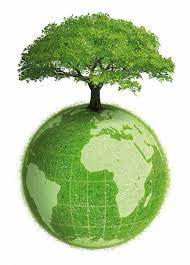 UNIDAD DE MEDIO AMBIENTENOMBREINFRACCION MULTAMULTAFECHAFECHAPLACA  VEHICULOPLACA  VEHICULO JUAN JOSE GARCIA MONTOYA  Por violentar el Art. 18 de la ordenanza municipal de extracción de material pétreo ARENA  Por violentar el Art. 18 de la ordenanza municipal de extracción de material pétreo ARENA  $114.28.00 $114.28.0011-08-202111-08-2021C-82-XXX KEVIN ALONSO HERNANDEZ    Por violentar el Art. 18 de la ordenanza municipal de extracción de material pétreo ARENA   Por violentar el Art. 18 de la ordenanza municipal de extracción de material pétreo ARENA $114.28.00 $114.28.00 17-05-2021 17-05-2021 C- 92-XXX NELSON GEOVANNI HENRRIQUEZ RODRIGUEZ   Por violentar el Art. 18 de la ordenanza municipal de extracción de material pétreo ARENA   Por violentar el Art. 18 de la ordenanza municipal de extracción de material pétreo ARENA $114.28.00 $114.28.00 03-09-2021 03-09-2021 C-85-XXX PABLO ANTONIO HENRRIQUEZ QUEZADA    Por violentar el Art. 18 de la ordenanza municipal de extracción de material pétreo ARENA   Por violentar el Art. 18 de la ordenanza municipal de extracción de material pétreo ARENA $114.28.00 $114.28.00 03-09-2021 03-09-2021 C-87-XXXJUAN JOSE GARCIA MONTOYAPor violentar el Art. 18 de la ordenanza municipal de extracción de material pétreo ARENAPor violentar el Art. 18 de la ordenanza municipal de extracción de material pétreo ARENA$114.85.00 $114.85.00 26-05-202126-05-2021 C-109-XXXHENRY LEONARDO GONZALEZ HERNANDEZ Por violentar el Art. 18 de la ordenanza municipal de extracción de material pétreo ARENAPor violentar el Art. 18 de la ordenanza municipal de extracción de material pétreo ARENA $114.28.00 $114.28.0005-07-202105-07-2021 C-92-XXX JUAN JOSE GARCIA MONTOYA  Por violentar el Art. 18 de la ordenanza municipal de extracción de material pétreo ARENA  Por violentar el Art. 18 de la ordenanza municipal de extracción de material pétreo ARENA  $1,142.85.000REINCIDENCIA  $1,142.85.000REINCIDENCIA 30-09-2021 30-09-2021 C-92-XXXHENRY LEONARDO GONZALEZ HERNANDEZPor violentar el Art. 18 de la ordenanza municipal de extracción de material pétreo ARENAPor violentar el Art. 18 de la ordenanza municipal de extracción de material pétreo ARENA$114.28.00$114.28.00 19-11-2021 19-11-2021 C-93-XXXTOTAL$1,943.38.00$1,943.38.00n. 1 2 3 4 5 6 7 8